附件：聊城大学网上办事大厅处、科级干部在社会团体、基金会、社会服务机构和企业兼任职务申请说明服务对象校内各单位流程概述党委组织部会同网络信息中心，共同制作学校处、科级干部在社会团体、基金会、社会服务机构和企业兼任职务线上审批流程，学校各单位相关人员可通过数字聊大网上办事大厅，提交兼职申请，实现该项业务的线上办理。办理流程1.申请人提供申请材料2.申请人所在单位党委（党总支）审批3.党委组织部经办人审核4.党委组织部审批5.分管组织工作校领导审批6.学校党委审批流程图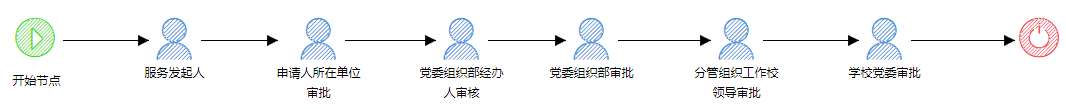 其他根据省委组织部《关于进一步改进和完善科研院所、高等院校领导人员兼职工作的电话通知》规定，高等院校所属院系所及内设机构领导人员在社会团体、基金会、社会服务机构和企业兼职，根据工作需要及实际情况，按照干部管理权限进行审批。兼职数量原则一般不超过3个，兼职不得超过2届，所兼职务未实行任期制的，兼职时间最长不得超过10年。我校处、科级干部在社会团体、基金会、社会服务机构和企业兼任职务的，均须按照干部管理权限报学校党委审批，任期届满需继续兼职的，应重新履行审批手续。拟兼职干部本人需提供个人书面申请，由所在单位党委（党总支）研究同意后提供备案报告（备案报告要以院级党委（党总支）名义，党委（党总支）书记签字盖院级党委（党总支）章）报学校党委审批，备案报告应说明以下情况：1.社会团体、基金会、社会服务机构和企业的基本情况，包括登记事项、宗旨、业务范围和成立时间等内容。2.处、科级干部兼职的理由，是否兼任法定代表人；本人是否已在其他社会团体、基金会、社会服务机构和企业中兼职；召开有关会议进行选举或决定任命的时间。3.如处、科级干部已兼任社会团体、基金会、社会服务机构职务，任期届满拟连任的，需说明干部本人已兼职的时间和任期；如处、科级干部属新兼任会长、理事长、党组织书记职务，需说明原任会长、理事长、党组织书记不再担任的原因。备案报告应附以下材料：1.兼职须由社会团体、基金会、社会服务机构和企业出具邀请函（盖单位印章）；所兼职的社会团体、基金会、社会服务机构和企业有业务主管单位的，须有业务主管单位的书面意见（盖主管单位印章）。2.拟兼职干部个人申请以及不在社会团体、基金会、社会服务机构和企业领取薪酬的承诺（本人签字）。3.社会团体、基金会、社会服务机构和企业现任领导干部名单（盖单位印章）。4.社会团体、基金会、社会服务机构和企业的章程（盖单位印章）和登记证书副本扫描件。特别提示：附件请上传PDF格式文件。联系人：程帅；联系电话：0635-8239600。